A ontologia GO e algumas das suas aplicaçõesExplore a página http://geneontology.org/ Em baixo, no primeiro painel, encontram uma visão global sobre o que é a ontologia GO (Gene Ontology overview). Explorem e tentem esclarecer alguma dúvida com que tenham ficado da apresentação inicial.Utilizem a seguinte ligação AmiGO 2: Drill-down Browser (geneontology.org) para ter uma visão da estrutura da ontologia GO.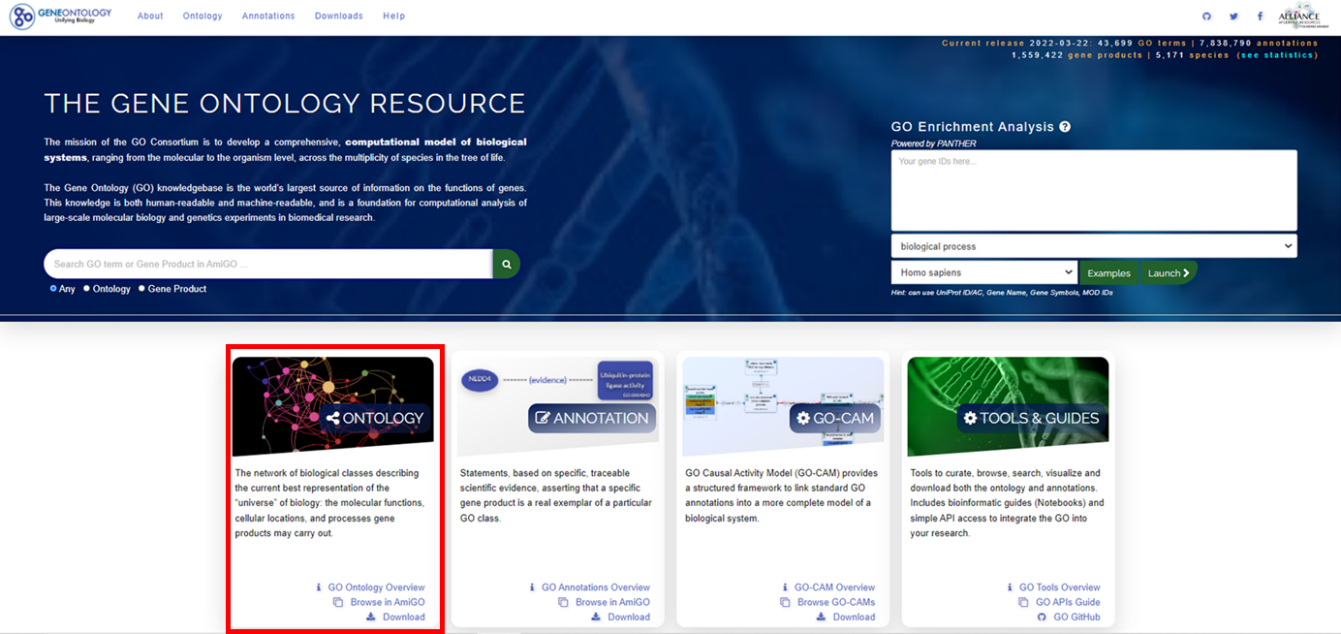 No canto superior esquerdo, procurem por produtos génicos, ontologia ou ambos (experimentem por exemplo “metabolism”, “SOD2” ou outro palavra do vosso interesse). Observem o resultado de cada pesquisa. Para cada pesquisa qual é o número de resultados? Que informação está associada a:Termos GO (Termos GO, definição, ontologia, …)Genes/productos génicos (genes/produtos génicos, nome, organismo, …)Anotações (genes/produtos génicos, qualificador da anotação, …)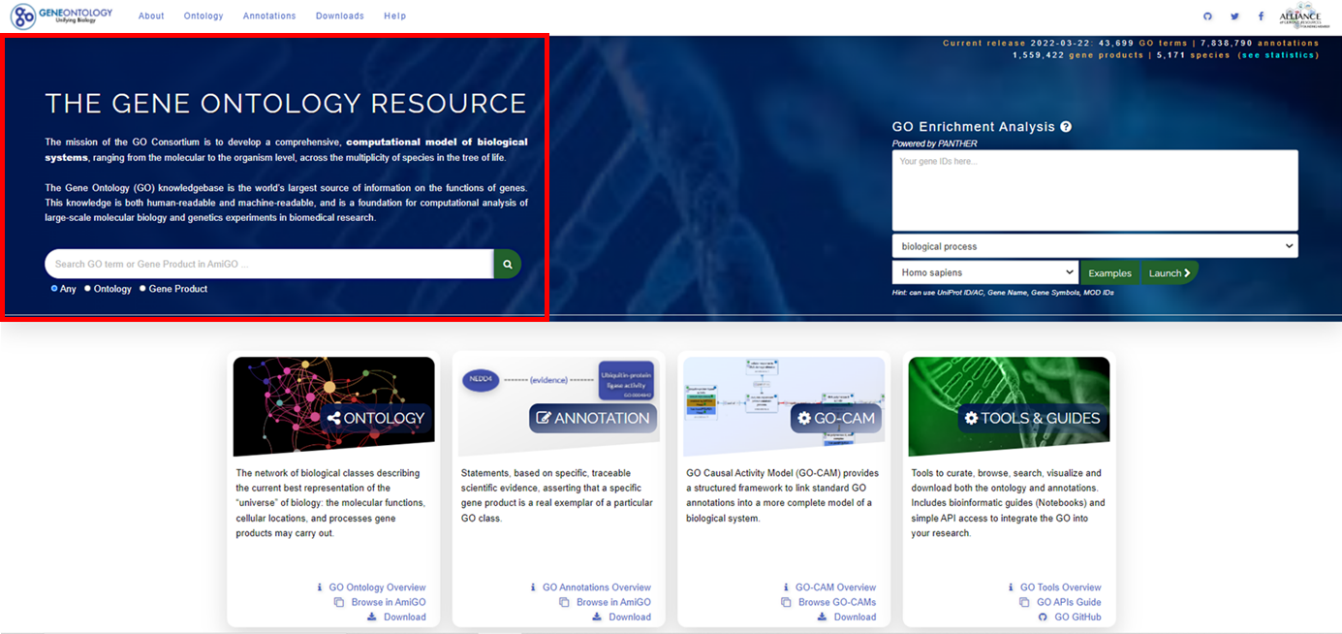 Em baixo, no segundo painel, encontram informação sobre como anotar genes/produto génicos (http://geneontology.org/docs/go-annotations/). Quantos tipos de categorias gerais de códigos de evidência GO existem?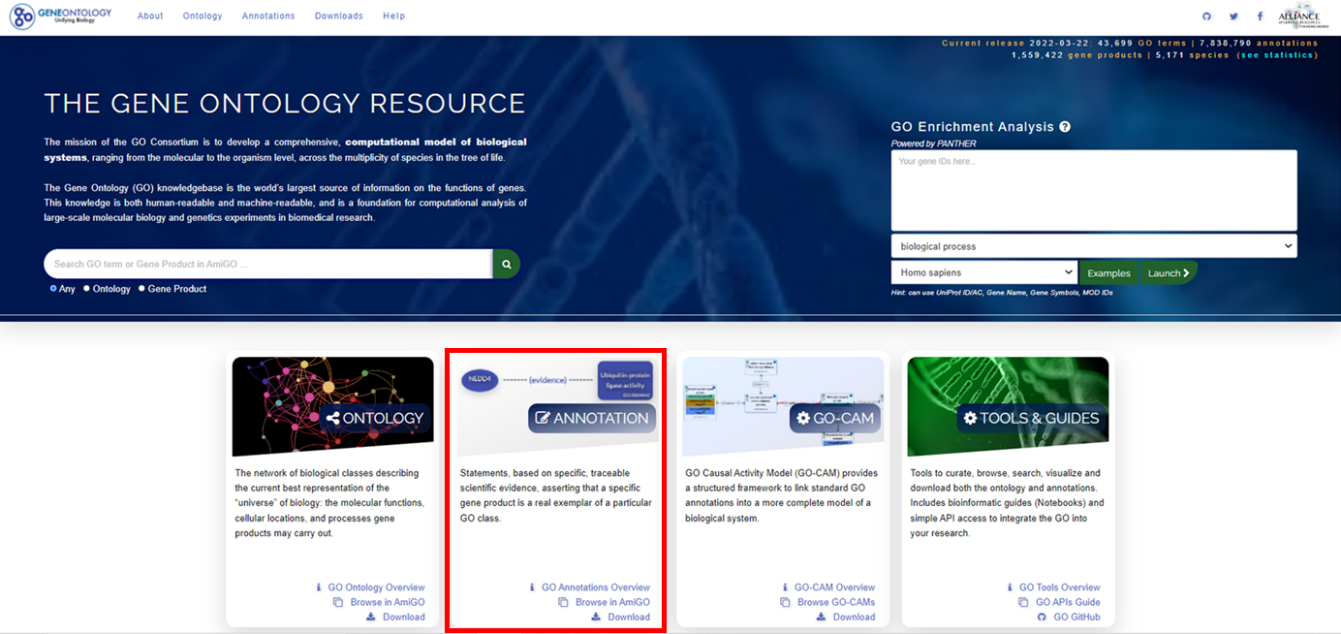 Pesquisem utilizando QuickGO (https://www.ebi.ac.uk/QuickGO/) por:os termos GO “hydrolase activity”, “cellular response to antibiotic” e “biofilm matrix” e identifiquem: a que ontologia GO pertencema qual nível da respective ontologia estãoquantos termos GO ancestrais directos têmquantos termos GO descendentes directos têmos genes/produtos génicos GSY2, TRX2, CTT1 e identifiquem:se há diferentes organismos com o mesmo gene/produto génico e se têm o mesmo de número de anotações.Procedam à anotação GO, justificando a(s) anotação(ões), do gene FPS1 da levedura Saccharomyces cerevisae. Este procedimento deve ser feito exclusivamente a partir da informação contida no sequinte resumo:A metabolomic analysis using high resolution 1H NMR spectroscopy coupled with multivariate statistical analysis was used to characterize the alterations in the endo- and exo-metabolome of S. cerevisiae BY4741 during the exponential phase of growth in minimal medium supplemented with different ethanol concentrations (0, 2, 4 and 6% v/v). This study provides evidence that supports the notion that ethanol stress induces reductive stress in yeast cells, which, in turn, appears to be counteracted by the increase in the rate of NAD+ regenerating bioreactions. Metabolomics data also shows increased intra- and extra-cellular accumulation of most amino acids and TCA cycle intermediates in yeast cells growing under ethanol stress suggesting a state of overflow metabolism in turn of the pyruvate branch-point. Given its previous implication in ethanol stress resistance in yeast, this study also focused on the effect of the expression of the aquaglyceroporin encoded by FPS1 in the yeast metabolome, in the absence or presence of ethanol stress. The metabolomics data collected herein shows that the deletion of the FPS1 gene in the absence of ethanol stress partially mimics the effect of ethanol stress in the parental strain. Moreover, the results obtained suggest that the reported action of Fps1 in mediating the passive diffusion of glycerol is a key factor in the maintenance of redox balance, an important feature for ethanol stress resistance, and may interfere with the ability of the yeast cell to accumulate trehalose. Overall, the obtained results corroborate the idea that metabolomic approaches may be crucial tools to understand the function and/or the effect of membrane transporters/porins, such as Fps1, and may be an important tool for the clear-cut design of improved process conditions and more robust yeast strains aiming to optimize industrial fermentation performance.Procedam à interpretação biológica de um conjunto de dados resultante de uma experiência de RNA-seq (Anexo A).Utilize a ferramenta PANTHER knowledgebase (http://www.pantherdb.org/) para fazer essa análise. No quadro Gene List Analysis: 1. Coloque a lista de genes (Anexo A); 2. Selecione o organismo (S. cerevisiae). 3. Utilize Functional classification viewed in gene list, Functional classification viewed in graphic charts e Statistical overrepresentation test. Com base nos resultados façam uma análise dos dados providenciados.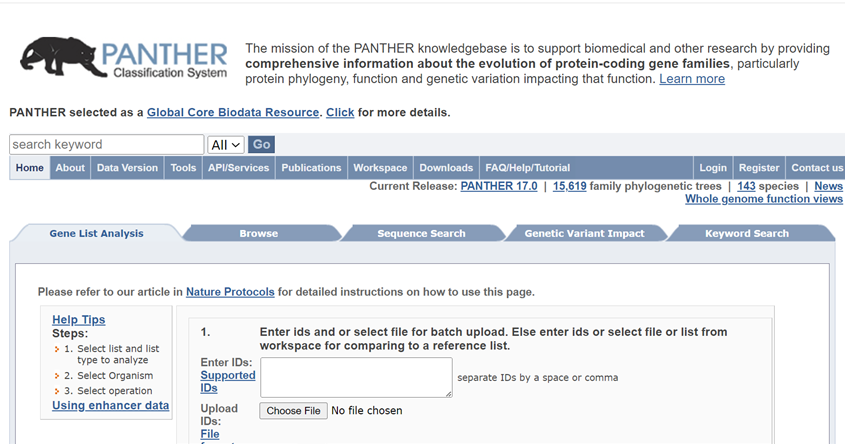 Explore a página Database for Annotation, Visualization and Integrated Discovery (DAVID) (https://david.ncifcrf.gov/). 1. Start Analysis; 2. Coloque a lista de genes (Anexo A); 3. Utilize Functional Annotation Table e Functional Annotation Chart. Com base nos resultados façam uma análise dos dados providenciados.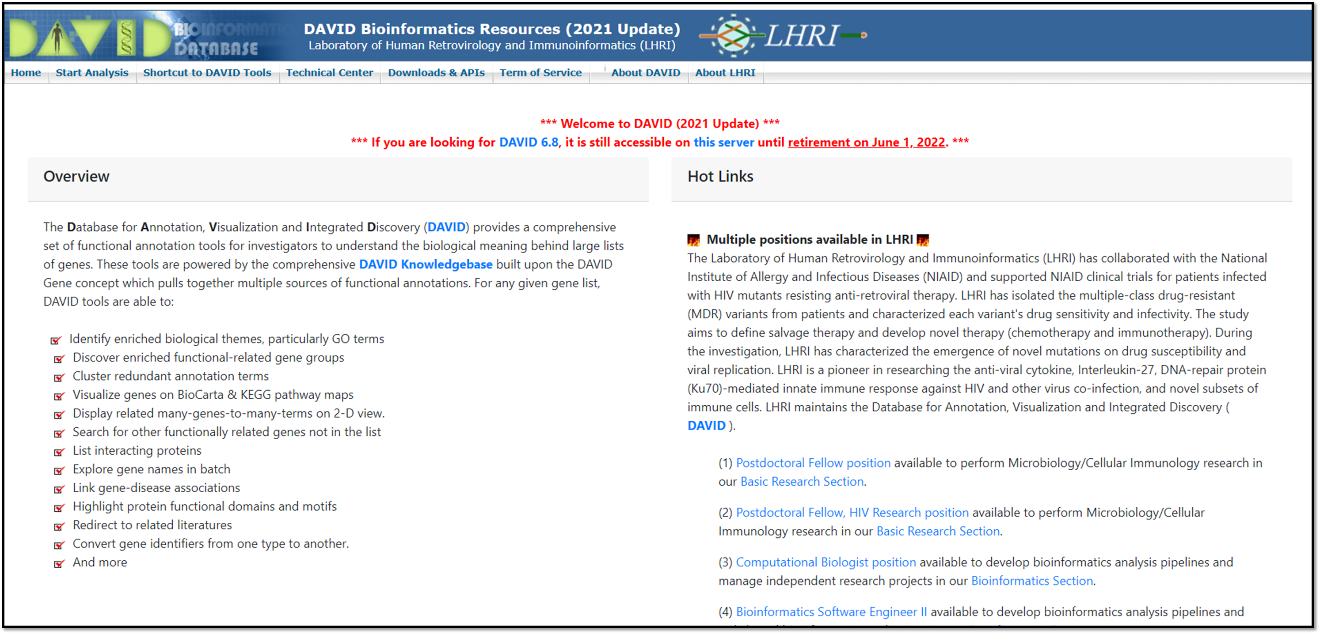 Anexo AYDR534CYOR382WYJR005C-AYLR237WYIR019CYLR004CYOR383CYHL047CYLR411WYBR092CYHR094CYPR124WYBR032WYCR020CYOL055CYBR240CYLR214WYNL141WYLL053CYDL049CYLL052CYGR159CYDL184CYOR294WYJL122WYAL059WYNL112WYBR034CYIL064WYLR073CYGR035CYOR381WYDL205CYOL080CYDL133C-AYDL039CYIL096CYFR055WYLR068WYPL211WYKL043WYPR035WYGL029WYBR267WYLR257WYOR252WYKL172WYKR081CYLR074CYBL028CYJR063WYDL213CYPR143WYNL024CYDR034C-AYGR063CYCL058CYFR001WYKR024CYML056CYCR087C-AYLR435WYPL093WYDR101CYIL127CYOR306CYNR053CYOR004WYGR280CYLR009WYOL077CYLR363W-AYPL266WYGR271C-AYNL175CYNR015WYHR216WYML080WYPL043WYBL039CYML108WYNL110CYPL146CYKL078WYHR089CYHR143W-AYMR319CYCR047CYDR465CYER174CYHR072W-AYNL113WYCL054WYKL186CYER137CYJR010C-AYKL021CYMR269WYMR290CYOR145CYLR051CYAL025CYNL259CYPR016CYBL024WYHR128WYIL019WYLL018C-AYDR087CYDR299WYER126CYOR272WYDR399WYGL099WYKL009WYLR196WYOR101WYGR103WYGR123CYGR245CYPL245WYDL208WYHR052WYKR060WYMR014WYOL124CYPL012WYGL078CYGR145WYIL008WYLR186WYCL059CYDL153CYDR365CYJL033WYCR024C-AYDR496CYER127WYDR045CYER145C-AYHR085WYNL151CYDL014WYHR148WYJR148WYLL011WYNL182CYCR016WYDR083WYIR012WYNL244CYDR043CYDR184CYDR345CYER002WYIR026CYLR264C-AYOR021CYOR095CYPR069CYCR051WYHR191CYKL099CYBL054WYBR088CYDL201WYHR081WYOR224CYGR187CYLR017WYBR191WYDR514CYPL193WYBR252WYHR169WYOR182CYOR253WYBR142WYDL031WYDR021WYKL082CYKL096W-AYDL051WYNL065WYNL308CYPL037CYPL217CYPR112CYCR072CYDR382WYLR449WYER006WYGR251WYJR070CYKL143WYLR197WYLR325CYMR217WYPR187WYHR170WYJL148WYJR056CYNL132WYOR159CYOR293WYPL239WYDR441CYBR271WYKL056CYKL191WYLR172CYLR175WYLR262C-AYML024WYBR061CYHL020CYHR197WYKL024CYOR056CYAL033WYGL211WYMR229CYEL003WYFL017W-AYHR040WYJL125CYLR146CYMR260CYOL144WYOR276WYDL060WYDL166CYHR088WYML022WYMR131CYMR239CYNR024WYOL125WYOR143C